8-5-05REQUEST: NON-COMPETITIVE CONTRACTREQUEST: NON-COMPETITIVE CONTRACTREQUEST: NON-COMPETITIVE CONTRACTREQUEST: NON-COMPETITIVE CONTRACTREQUEST: NON-COMPETITIVE CONTRACTREQUEST: NON-COMPETITIVE CONTRACTREQUEST: NON-COMPETITIVE CONTRACTREQUEST: NON-COMPETITIVE CONTRACTREQUEST: NON-COMPETITIVE CONTRACTREQUEST: NON-COMPETITIVE CONTRACT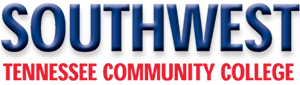 APPROVEDAPPROVEDAPPROVEDAPPROVEDCommissioner of Finance & AdministrationCommissioner of Finance & AdministrationCommissioner of Finance & AdministrationCommissioner of Finance & AdministrationDate: Date: Date: Date: Each of the request items below indicates specific information that must be individually detailed or addressed as required.  
A request can not be considered if information provided is incomplete, non-responsive, or does not clearly address each of the requirements individually as required.Each of the request items below indicates specific information that must be individually detailed or addressed as required.  
A request can not be considered if information provided is incomplete, non-responsive, or does not clearly address each of the requirements individually as required.Each of the request items below indicates specific information that must be individually detailed or addressed as required.  
A request can not be considered if information provided is incomplete, non-responsive, or does not clearly address each of the requirements individually as required.Each of the request items below indicates specific information that must be individually detailed or addressed as required.  
A request can not be considered if information provided is incomplete, non-responsive, or does not clearly address each of the requirements individually as required.Each of the request items below indicates specific information that must be individually detailed or addressed as required.  
A request can not be considered if information provided is incomplete, non-responsive, or does not clearly address each of the requirements individually as required.Each of the request items below indicates specific information that must be individually detailed or addressed as required.  
A request can not be considered if information provided is incomplete, non-responsive, or does not clearly address each of the requirements individually as required.Each of the request items below indicates specific information that must be individually detailed or addressed as required.  
A request can not be considered if information provided is incomplete, non-responsive, or does not clearly address each of the requirements individually as required.Each of the request items below indicates specific information that must be individually detailed or addressed as required.  
A request can not be considered if information provided is incomplete, non-responsive, or does not clearly address each of the requirements individually as required.Each of the request items below indicates specific information that must be individually detailed or addressed as required.  
A request can not be considered if information provided is incomplete, non-responsive, or does not clearly address each of the requirements individually as required.Each of the request items below indicates specific information that must be individually detailed or addressed as required.  
A request can not be considered if information provided is incomplete, non-responsive, or does not clearly address each of the requirements individually as required.RFS #RFS #RFS #RFS #State Agency Name :State Agency Name :State Agency Name :State Agency Name :Service Caption :Service Caption :Service Caption :Service Caption :Proposed Contractor :Proposed Contractor :Proposed Contractor :Proposed Contractor :Contract Start Date : (attached explanation required if date is < 60 days after F&A receipt) Contract Start Date : (attached explanation required if date is < 60 days after F&A receipt) Contract Start Date : (attached explanation required if date is < 60 days after F&A receipt) Contract Start Date : (attached explanation required if date is < 60 days after F&A receipt) Contract Start Date : (attached explanation required if date is < 60 days after F&A receipt) Contract Start Date : (attached explanation required if date is < 60 days after F&A receipt) Contract Start Date : (attached explanation required if date is < 60 days after F&A receipt) Contract Start Date : (attached explanation required if date is < 60 days after F&A receipt) Contract Start Date : (attached explanation required if date is < 60 days after F&A receipt) Contract End Date IF all Options to Extend the Contract are Exercised : Contract End Date IF all Options to Extend the Contract are Exercised : Contract End Date IF all Options to Extend the Contract are Exercised : Contract End Date IF all Options to Extend the Contract are Exercised : Contract End Date IF all Options to Extend the Contract are Exercised : Contract End Date IF all Options to Extend the Contract are Exercised : Contract End Date IF all Options to Extend the Contract are Exercised : Contract End Date IF all Options to Extend the Contract are Exercised : Contract End Date IF all Options to Extend the Contract are Exercised : Total Maximum Cost IF all Options to Extend the Contract are Exercised :Total Maximum Cost IF all Options to Extend the Contract are Exercised :Total Maximum Cost IF all Options to Extend the Contract are Exercised :Total Maximum Cost IF all Options to Extend the Contract are Exercised :Total Maximum Cost IF all Options to Extend the Contract are Exercised :Total Maximum Cost IF all Options to Extend the Contract are Exercised :Total Maximum Cost IF all Options to Extend the Contract are Exercised :Total Maximum Cost IF all Options to Extend the Contract are Exercised :Total Maximum Cost IF all Options to Extend the Contract are Exercised :Approval Criteria :
(select one)Approval Criteria :
(select one)use of Non-Competitive Negotiation is in the best interest of the stateuse of Non-Competitive Negotiation is in the best interest of the stateuse of Non-Competitive Negotiation is in the best interest of the stateuse of Non-Competitive Negotiation is in the best interest of the stateuse of Non-Competitive Negotiation is in the best interest of the stateApproval Criteria :
(select one)Approval Criteria :
(select one)only one uniquely qualified service provider able to provide the serviceonly one uniquely qualified service provider able to provide the serviceonly one uniquely qualified service provider able to provide the serviceonly one uniquely qualified service provider able to provide the serviceonly one uniquely qualified service provider able to provide the serviceDescription of Service to be Acquired :Description of Service to be Acquired :Description of Service to be Acquired :Description of Service to be Acquired :Description of Service to be Acquired :Description of Service to be Acquired :Description of Service to be Acquired :Description of Service to be Acquired :Description of Service to be Acquired :Description of Service to be Acquired :Explanation of the Need for or Requirement Placed on the Procuring Agency to Acquire the Service :Explanation of the Need for or Requirement Placed on the Procuring Agency to Acquire the Service :Explanation of the Need for or Requirement Placed on the Procuring Agency to Acquire the Service :Explanation of the Need for or Requirement Placed on the Procuring Agency to Acquire the Service :Explanation of the Need for or Requirement Placed on the Procuring Agency to Acquire the Service :Explanation of the Need for or Requirement Placed on the Procuring Agency to Acquire the Service :Explanation of the Need for or Requirement Placed on the Procuring Agency to Acquire the Service :Explanation of the Need for or Requirement Placed on the Procuring Agency to Acquire the Service :Explanation of the Need for or Requirement Placed on the Procuring Agency to Acquire the Service :Explanation of the Need for or Requirement Placed on the Procuring Agency to Acquire the Service :Explanation of Whether the Procuring Agency Bought the Service in the Past, & if so, What Procurement Method It Used :Explanation of Whether the Procuring Agency Bought the Service in the Past, & if so, What Procurement Method It Used :Explanation of Whether the Procuring Agency Bought the Service in the Past, & if so, What Procurement Method It Used :Explanation of Whether the Procuring Agency Bought the Service in the Past, & if so, What Procurement Method It Used :Explanation of Whether the Procuring Agency Bought the Service in the Past, & if so, What Procurement Method It Used :Explanation of Whether the Procuring Agency Bought the Service in the Past, & if so, What Procurement Method It Used :Explanation of Whether the Procuring Agency Bought the Service in the Past, & if so, What Procurement Method It Used :Explanation of Whether the Procuring Agency Bought the Service in the Past, & if so, What Procurement Method It Used :Explanation of Whether the Procuring Agency Bought the Service in the Past, & if so, What Procurement Method It Used :Explanation of Whether the Procuring Agency Bought the Service in the Past, & if so, What Procurement Method It Used :Name & Address of the Proposed Contractor’s Principal Owner(s) :
(not required if proposed contractor is a state education institution)Name & Address of the Proposed Contractor’s Principal Owner(s) :
(not required if proposed contractor is a state education institution)Name & Address of the Proposed Contractor’s Principal Owner(s) :
(not required if proposed contractor is a state education institution)Name & Address of the Proposed Contractor’s Principal Owner(s) :
(not required if proposed contractor is a state education institution)Name & Address of the Proposed Contractor’s Principal Owner(s) :
(not required if proposed contractor is a state education institution)Name & Address of the Proposed Contractor’s Principal Owner(s) :
(not required if proposed contractor is a state education institution)Name & Address of the Proposed Contractor’s Principal Owner(s) :
(not required if proposed contractor is a state education institution)Name & Address of the Proposed Contractor’s Principal Owner(s) :
(not required if proposed contractor is a state education institution)Name & Address of the Proposed Contractor’s Principal Owner(s) :
(not required if proposed contractor is a state education institution)Name & Address of the Proposed Contractor’s Principal Owner(s) :
(not required if proposed contractor is a state education institution)Evidence of the Proposed Contractor’s Experience and Length of Experience Providing the Service :Evidence of the Proposed Contractor’s Experience and Length of Experience Providing the Service :Evidence of the Proposed Contractor’s Experience and Length of Experience Providing the Service :Evidence of the Proposed Contractor’s Experience and Length of Experience Providing the Service :Evidence of the Proposed Contractor’s Experience and Length of Experience Providing the Service :Evidence of the Proposed Contractor’s Experience and Length of Experience Providing the Service :Evidence of the Proposed Contractor’s Experience and Length of Experience Providing the Service :Evidence of the Proposed Contractor’s Experience and Length of Experience Providing the Service :Evidence of the Proposed Contractor’s Experience and Length of Experience Providing the Service :Evidence of the Proposed Contractor’s Experience and Length of Experience Providing the Service :Documentation of Office for Information Resources Endorsement :
(required only if the subject service involves information technology) Documentation of Office for Information Resources Endorsement :
(required only if the subject service involves information technology) Documentation of Office for Information Resources Endorsement :
(required only if the subject service involves information technology) Documentation of Office for Information Resources Endorsement :
(required only if the subject service involves information technology) Documentation of Office for Information Resources Endorsement :
(required only if the subject service involves information technology) Documentation of Office for Information Resources Endorsement :
(required only if the subject service involves information technology) Documentation of Office for Information Resources Endorsement :
(required only if the subject service involves information technology) Documentation of Office for Information Resources Endorsement :
(required only if the subject service involves information technology) Documentation of Office for Information Resources Endorsement :
(required only if the subject service involves information technology) Documentation of Office for Information Resources Endorsement :
(required only if the subject service involves information technology) select one:Documentation Not Applicable to this RequestDocumentation Not Applicable to this RequestDocumentation Not Applicable to this RequestDocumentation Not Applicable to this RequestDocumentation Attached to this RequestDocumentation Attached to this RequestDocumentation of Department of Personnel Endorsement :
(required only if the subject service involves training for state employees)Documentation of Department of Personnel Endorsement :
(required only if the subject service involves training for state employees)Documentation of Department of Personnel Endorsement :
(required only if the subject service involves training for state employees)Documentation of Department of Personnel Endorsement :
(required only if the subject service involves training for state employees)Documentation of Department of Personnel Endorsement :
(required only if the subject service involves training for state employees)Documentation of Department of Personnel Endorsement :
(required only if the subject service involves training for state employees)Documentation of Department of Personnel Endorsement :
(required only if the subject service involves training for state employees)Documentation of Department of Personnel Endorsement :
(required only if the subject service involves training for state employees)Documentation of Department of Personnel Endorsement :
(required only if the subject service involves training for state employees)Documentation of Department of Personnel Endorsement :
(required only if the subject service involves training for state employees)select one:Documentation Not Applicable to this RequestDocumentation Not Applicable to this RequestDocumentation Not Applicable to this RequestDocumentation Not Applicable to this RequestDocumentation Attached to this RequestDocumentation Attached to this RequestDocumentation of State Architect Endorsement :
(required only if the subject service involves construction or real property related services) Documentation of State Architect Endorsement :
(required only if the subject service involves construction or real property related services) Documentation of State Architect Endorsement :
(required only if the subject service involves construction or real property related services) Documentation of State Architect Endorsement :
(required only if the subject service involves construction or real property related services) Documentation of State Architect Endorsement :
(required only if the subject service involves construction or real property related services) Documentation of State Architect Endorsement :
(required only if the subject service involves construction or real property related services) Documentation of State Architect Endorsement :
(required only if the subject service involves construction or real property related services) Documentation of State Architect Endorsement :
(required only if the subject service involves construction or real property related services) Documentation of State Architect Endorsement :
(required only if the subject service involves construction or real property related services) Documentation of State Architect Endorsement :
(required only if the subject service involves construction or real property related services) select one:Documentation Not Applicable to this RequestDocumentation Not Applicable to this RequestDocumentation Not Applicable to this RequestDocumentation Not Applicable to this RequestDocumentation Attached to this RequestDocumentation Attached to this RequestDescription of Procuring Agency Efforts to Identify Reasonable, Competitive, Procurement Alternatives : Description of Procuring Agency Efforts to Identify Reasonable, Competitive, Procurement Alternatives : Description of Procuring Agency Efforts to Identify Reasonable, Competitive, Procurement Alternatives : Description of Procuring Agency Efforts to Identify Reasonable, Competitive, Procurement Alternatives : Description of Procuring Agency Efforts to Identify Reasonable, Competitive, Procurement Alternatives : Description of Procuring Agency Efforts to Identify Reasonable, Competitive, Procurement Alternatives : Description of Procuring Agency Efforts to Identify Reasonable, Competitive, Procurement Alternatives : Description of Procuring Agency Efforts to Identify Reasonable, Competitive, Procurement Alternatives : Description of Procuring Agency Efforts to Identify Reasonable, Competitive, Procurement Alternatives : Description of Procuring Agency Efforts to Identify Reasonable, Competitive, Procurement Alternatives : Justification of Why the State Should Use Non-Competitive Negotiation Rather Than a Competitive Process : 
(Being the “only known” or “best” service provider to perform the service as desired will not be deemed adequate justification.)Justification of Why the State Should Use Non-Competitive Negotiation Rather Than a Competitive Process : 
(Being the “only known” or “best” service provider to perform the service as desired will not be deemed adequate justification.)Justification of Why the State Should Use Non-Competitive Negotiation Rather Than a Competitive Process : 
(Being the “only known” or “best” service provider to perform the service as desired will not be deemed adequate justification.)Justification of Why the State Should Use Non-Competitive Negotiation Rather Than a Competitive Process : 
(Being the “only known” or “best” service provider to perform the service as desired will not be deemed adequate justification.)Justification of Why the State Should Use Non-Competitive Negotiation Rather Than a Competitive Process : 
(Being the “only known” or “best” service provider to perform the service as desired will not be deemed adequate justification.)Justification of Why the State Should Use Non-Competitive Negotiation Rather Than a Competitive Process : 
(Being the “only known” or “best” service provider to perform the service as desired will not be deemed adequate justification.)Justification of Why the State Should Use Non-Competitive Negotiation Rather Than a Competitive Process : 
(Being the “only known” or “best” service provider to perform the service as desired will not be deemed adequate justification.)Justification of Why the State Should Use Non-Competitive Negotiation Rather Than a Competitive Process : 
(Being the “only known” or “best” service provider to perform the service as desired will not be deemed adequate justification.)Justification of Why the State Should Use Non-Competitive Negotiation Rather Than a Competitive Process : 
(Being the “only known” or “best” service provider to perform the service as desired will not be deemed adequate justification.)Justification of Why the State Should Use Non-Competitive Negotiation Rather Than a Competitive Process : 
(Being the “only known” or “best” service provider to perform the service as desired will not be deemed adequate justification.)REQUESTING AGENCY HEAD SIGNATURE & DATE :
(must be signed & dated by the ACTUAL procuring agency head as detailed on the Signature Certification on file with OCR— signature by an authorized signatory will be accepted only in documented exigent circumstances)REQUESTING AGENCY HEAD SIGNATURE & DATE :
(must be signed & dated by the ACTUAL procuring agency head as detailed on the Signature Certification on file with OCR— signature by an authorized signatory will be accepted only in documented exigent circumstances)REQUESTING AGENCY HEAD SIGNATURE & DATE :
(must be signed & dated by the ACTUAL procuring agency head as detailed on the Signature Certification on file with OCR— signature by an authorized signatory will be accepted only in documented exigent circumstances)REQUESTING AGENCY HEAD SIGNATURE & DATE :
(must be signed & dated by the ACTUAL procuring agency head as detailed on the Signature Certification on file with OCR— signature by an authorized signatory will be accepted only in documented exigent circumstances)REQUESTING AGENCY HEAD SIGNATURE & DATE :
(must be signed & dated by the ACTUAL procuring agency head as detailed on the Signature Certification on file with OCR— signature by an authorized signatory will be accepted only in documented exigent circumstances)REQUESTING AGENCY HEAD SIGNATURE & DATE :
(must be signed & dated by the ACTUAL procuring agency head as detailed on the Signature Certification on file with OCR— signature by an authorized signatory will be accepted only in documented exigent circumstances)REQUESTING AGENCY HEAD SIGNATURE & DATE :
(must be signed & dated by the ACTUAL procuring agency head as detailed on the Signature Certification on file with OCR— signature by an authorized signatory will be accepted only in documented exigent circumstances)REQUESTING AGENCY HEAD SIGNATURE & DATE :
(must be signed & dated by the ACTUAL procuring agency head as detailed on the Signature Certification on file with OCR— signature by an authorized signatory will be accepted only in documented exigent circumstances)REQUESTING AGENCY HEAD SIGNATURE & DATE :
(must be signed & dated by the ACTUAL procuring agency head as detailed on the Signature Certification on file with OCR— signature by an authorized signatory will be accepted only in documented exigent circumstances)REQUESTING AGENCY HEAD SIGNATURE & DATE :
(must be signed & dated by the ACTUAL procuring agency head as detailed on the Signature Certification on file with OCR— signature by an authorized signatory will be accepted only in documented exigent circumstances)Agency Head SignatureAgency Head SignatureAgency Head SignatureAgency Head SignatureAgency Head SignatureAgency Head SignatureAgency Head SignatureDateDateDate